This form is used to record the progress of a research student after the second year of research.  Assessment involves a research presentation, summary of skill development activities and an interview.  When completed the original form should be returned to the Postgraduate Research School.  A copy of the form should be retained by the student, lead supervisor and relevant school administrator.Part 1 should be completed by the student, and submitted with their second year
documentation as directed by their school/discipline.Part 2 should be used by academic staff to document the outcome of the assessment.Part 3 records the final decision and must be signed by the Head of School.THIS FORM MUST BE COMPLETED AND RETURNED WITHIN 30 DAYS OF ISSUEDate of Issue: 	Period Under Review:Part 1 - Student DetailsPart 2a – Skills Development1	Has the student successfully completed discipline specific and generic research training?	YES / NOSupporting evidence:2	Has the student presented their research at an appropriate forum?        	YES / NOSupporting evidence:3	If the assessors saw the presentation, please summarise the student’s performance.     	Part 2b – Assessment of Research and InterviewDate of Interview: ……………………………………………Material Considered:	REPORT:	RESEARCH PAPER:	OTHER – give details: …………………………………………Summarise the outcome of the interview here, and then answer questions 1 – 7 below:	1	Has the student met the objectives of the past year?	YES / NO2	Has the student demonstrated some evidence of originality in their research,	as shown by the exercise of independent critical ability?	YES / NO3	Has the candidate’s work been recognised through publication in a peer-reviewed	publication or peer-reviewed international conference/workshop?	YES / NO	If NO – do the assessors believe that the research programme has such potential?	YES / NO4	Does the student have the necessary research (and other) skills required to	complete the research programme?	YES / NO5 	Do the assessors believe that the research work is on schedule for completion within the	normal period of supervised study for a research degree?	YES / NO6	Does the student have a satisfactory plan for completion of the research and the thesis?	YES / NO7	Are the assessors satisfied that the student is on course for submission within the	maximum period of study (four years for a full-time student)?	YES / NO
Outline any remedial action required (if any aspects of the candidate’s performance have been deemed unsatisfactory):[attach a separate sheet of paper if necessary]Second Year Assessment Outcome:SATISFACTORY		UNSATISFACTORYIf UNSATISFACTORY, is a resubmission appropriate?	YES / NOIf YES – specify date by which resubmission is to occur: ……………………………………………………If NO – 	make recommendation below:	Continue – submit for MPhil	Continue – submit for MSc	Withdraw from studies	Assessor 1:	Name: ………………………………………………			Signature: ………………………………………….		Date: ……………………	Assessor 2:	Name: ………………………………………………			Signature: ………………………………………….		Date: ……………………Note: 	At this point, Assessor 1 should return the completed form to the school/discipline authority responsible for overseeing this process.  A copy should also be forwarded to the Postgraduate Research School.1	Lead supervisor comments on assessment:2	Student comments on assessment:Part 3 – Signatures and Actions:If SATISFACTORY, confirm change of registration below:	Degree:	Period of Study:If UNSATISFACTORY, confirm arrangements below:Resubmission due by (insert date): …………………………………………………..	A new assessment form will be required for the resubmission.Continue – submit for MPhil	Continue – submit for MSc	Withdraw from studiesStudent: …………………………………………………………...	Date: …………………………………..Lead Supervisor: ………………………………………………….	Date: …………………………………...School/Discipline PGR Co-ordinator: …………………………….	Date: ………………………………….Head of School: …………………………………………………….	Date: …………………………………...Approved by Postgraduate Research School:Signed: …………………………………………………………...	Date: ……………………………………..For Postgraduate Research School/Postgraduate Registry UsePrepare letter to 		Tuition fee		End date		Extension feestudent				adjusted		amended 		requiredUNIVERSITY OF ABERDEEN Physical SciencesResearch Student Second Year Report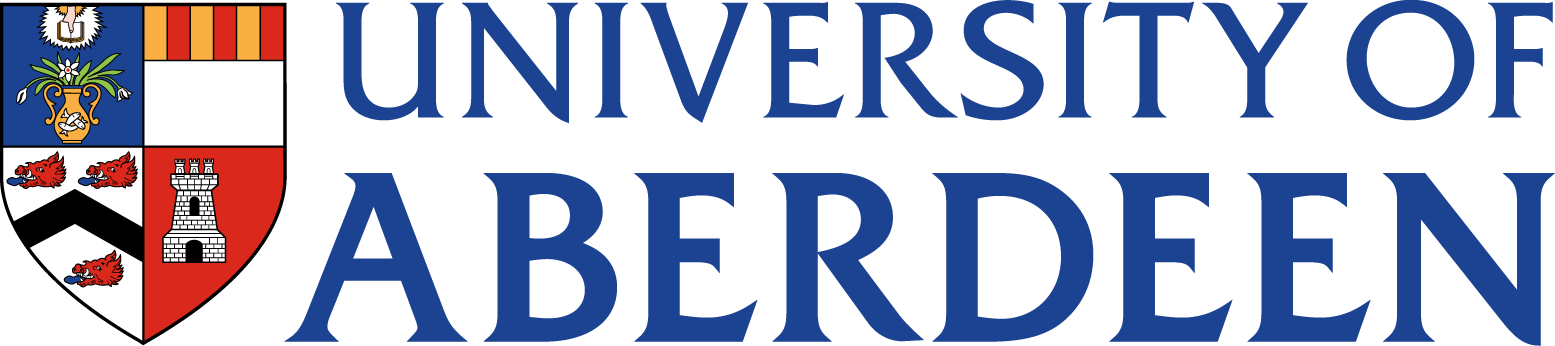 Student Name:Student ID Number:School:Degree (eg PhD):University Email Address:University Email Address:Part-time/Full-time:Funding Source:Supervised Study Start Date:Supervised Study End Date:Thesis Submission Date:Months Completed:Project Title:Project Title:Lead Supervisor:Other Supervisors:List of Training Activities: Research Presentation Date: …………………………………………Presentation Type (for example, poster, ten minute oral presentation): …………………………………………Presentation Venue (for example, conference name, discipline event): …………………………………………List of Training Activities: Research Presentation Date: …………………………………………Presentation Type (for example, poster, ten minute oral presentation): …………………………………………Presentation Venue (for example, conference name, discipline event): …………………………………………Date of Submission of Second Year Report: …………………………………………Date of Submission of Second Year Report: …………………………………………